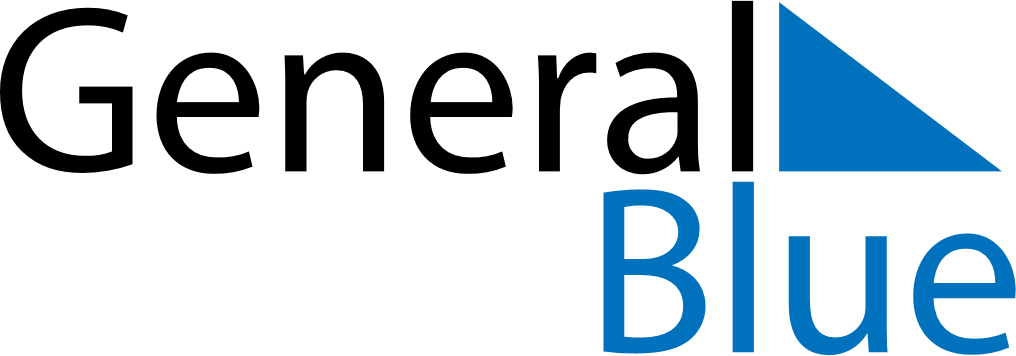 June 2024June 2024June 2024June 2024June 2024June 2024June 2024Putrajaya, Putrajaya, MalaysiaPutrajaya, Putrajaya, MalaysiaPutrajaya, Putrajaya, MalaysiaPutrajaya, Putrajaya, MalaysiaPutrajaya, Putrajaya, MalaysiaPutrajaya, Putrajaya, MalaysiaPutrajaya, Putrajaya, MalaysiaSundayMondayMondayTuesdayWednesdayThursdayFridaySaturday1Sunrise: 7:02 AMSunset: 7:19 PMDaylight: 12 hours and 16 minutes.23345678Sunrise: 7:02 AMSunset: 7:19 PMDaylight: 12 hours and 16 minutes.Sunrise: 7:02 AMSunset: 7:19 PMDaylight: 12 hours and 16 minutes.Sunrise: 7:02 AMSunset: 7:19 PMDaylight: 12 hours and 16 minutes.Sunrise: 7:03 AMSunset: 7:20 PMDaylight: 12 hours and 16 minutes.Sunrise: 7:03 AMSunset: 7:20 PMDaylight: 12 hours and 17 minutes.Sunrise: 7:03 AMSunset: 7:20 PMDaylight: 12 hours and 17 minutes.Sunrise: 7:03 AMSunset: 7:20 PMDaylight: 12 hours and 17 minutes.Sunrise: 7:03 AMSunset: 7:20 PMDaylight: 12 hours and 17 minutes.910101112131415Sunrise: 7:03 AMSunset: 7:21 PMDaylight: 12 hours and 17 minutes.Sunrise: 7:04 AMSunset: 7:21 PMDaylight: 12 hours and 17 minutes.Sunrise: 7:04 AMSunset: 7:21 PMDaylight: 12 hours and 17 minutes.Sunrise: 7:04 AMSunset: 7:21 PMDaylight: 12 hours and 17 minutes.Sunrise: 7:04 AMSunset: 7:21 PMDaylight: 12 hours and 17 minutes.Sunrise: 7:04 AMSunset: 7:22 PMDaylight: 12 hours and 17 minutes.Sunrise: 7:04 AMSunset: 7:22 PMDaylight: 12 hours and 17 minutes.Sunrise: 7:05 AMSunset: 7:22 PMDaylight: 12 hours and 17 minutes.1617171819202122Sunrise: 7:05 AMSunset: 7:22 PMDaylight: 12 hours and 17 minutes.Sunrise: 7:05 AMSunset: 7:22 PMDaylight: 12 hours and 17 minutes.Sunrise: 7:05 AMSunset: 7:22 PMDaylight: 12 hours and 17 minutes.Sunrise: 7:05 AMSunset: 7:23 PMDaylight: 12 hours and 17 minutes.Sunrise: 7:05 AMSunset: 7:23 PMDaylight: 12 hours and 17 minutes.Sunrise: 7:06 AMSunset: 7:23 PMDaylight: 12 hours and 17 minutes.Sunrise: 7:06 AMSunset: 7:23 PMDaylight: 12 hours and 17 minutes.Sunrise: 7:06 AMSunset: 7:24 PMDaylight: 12 hours and 17 minutes.2324242526272829Sunrise: 7:06 AMSunset: 7:24 PMDaylight: 12 hours and 17 minutes.Sunrise: 7:06 AMSunset: 7:24 PMDaylight: 12 hours and 17 minutes.Sunrise: 7:06 AMSunset: 7:24 PMDaylight: 12 hours and 17 minutes.Sunrise: 7:07 AMSunset: 7:24 PMDaylight: 12 hours and 17 minutes.Sunrise: 7:07 AMSunset: 7:24 PMDaylight: 12 hours and 17 minutes.Sunrise: 7:07 AMSunset: 7:25 PMDaylight: 12 hours and 17 minutes.Sunrise: 7:07 AMSunset: 7:25 PMDaylight: 12 hours and 17 minutes.Sunrise: 7:08 AMSunset: 7:25 PMDaylight: 12 hours and 17 minutes.30Sunrise: 7:08 AMSunset: 7:25 PMDaylight: 12 hours and 17 minutes.